Фамилия и инициалы авторов НАЗВАНИЕ ДОКЛАДАПолное название организацийЭлектронный_адрес@domen.ruАннотация доклада – текстМатериал, представленный для публикации, должен соответствовать тематике конференции и давать представление о личном вкладе авторов.В статьях, представленных студентами и школьниками, должен быть указан научный руководитель.Объём статьи 4-5 страниц; ориентация книжная; абзац: отступ 1 см; междустрочный интервал одинарный; редактор Microsoft Office Word; шрифт Times New Roman. Номера страниц не ставить, колонтитулы не использовать.Ссылки на литературу в квадратных скобках [1, 2] в порядке упоминания в тексте. Список литературы должен быть оформлен в соответствии с ГОСТ Р 7.0.5 2008 «Библиографическая ссылка» (в т.ч. ссылки на электронные ресурсы). Ссылки на учебники и учебные пособия нежелательны.Формулы должны быть включены в текст доклада с помощью встроенного в WORD редактора формул.Рисунки (фотографии) и таблицы должны быть вставлены в текст, пронумерованы и иметь названия (рис.1, табл.1).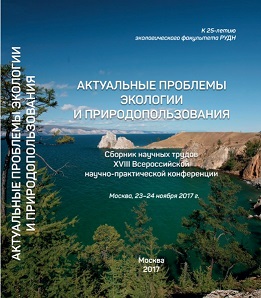 Рис. 1. Пример оформления рисунков в тексте статьи Таблица 1.Оформление таблиц в тексте статьиПри вставке рисунков следует иметь в виду, что печать бумажного сборника черно-белая.ЛитератураАвтор. Название. Выходные данные.Автор. Название статьи. // Название периодического издания. Выходные данные. – с. номер Название электронного ресурса [Электронный ресурс]. Режим доступа: http//… (дата обращения)Autor’s full name NAME OF SPEACHOrganization nameadress@domen.ruAnnotation of speech …………